Samani Punya PragyaIndia Address  									Samani Punya Pragya Jain Vishva Bharati, Gautam Gyanshala, Laduun, 341306Rajasthan, Indiapunyapragya16@gmail.comSamani Punya Pragya is a senior disciple of Acharya Mahashraman-ji. She is a melodious singer and composer of many songs and voiced five albums on spiritual lyrics and hymns. She has travelled widely in India and abroad with the message of Peace, Nonviolence and Jain Dharma. Currently she is serving at JVB London Centre, UK. She is also working as Research Assistant at SOAS with Prof. Peter Flügel on Terāpanth data pertaining to the Jaina-Prosopography project.Personal DataEDUCATIONM.A. in English LiteratureJVBI, Ladnun, Percentage: 59.06%	2015B.A. in English LiteratureJVBI, Ladnun, Percentage: 70%	2012M.A. in Prakrit and Jain AgamJVBI, Ladnun, Percentage: 74.75%	1997B.A. in Jainism & Other Philosophic Systems, Sanskrit and Prakrit and EnglishBrahmi Vidya Peetha, Ladnun, Percentage: 77.66%	1994ACHIEVEMENTSUGC-NET Jainism, Buddhism, Gandhian and Peace Study	1996AWARDS & HONOURSPresented Jain prayer in House of Common (London)	2015Presented Jain prayer Parliament of World Religion (Spain)	2004Presented Jain prayer in Jain Convention in USA	2007LITERATURE TRANSLATIONTranslation of "Mantra Eka Samadhan" into English “Mantra Therapy” 40 Health lecture series on the Book of Acharya Mahapragya 'Tum Svasth Rah Sakate ho'Musical Albums Released"Geeta Mala" in India	1996"Sanskar Geeta" in India	2000"Preksha Path of Peace" in UK	 2006"Atma ki Pothi" in USA	 2007"Vikas ki Varnamala" in India	2011TRAVELOur purpose is to travel all around the world promoting Jainism and humanity. We preach non-violence, respect to all living beings, and Preksha Meditation. I have traveled to the following countries: America, London, Spain, Scotland, Switzerland, Belgium, Africa, Canada, Singapore, and various states in India.WORK EXPERIENCEJain Vishva Bharati, London	2021-  Minister of ReligionJain Vishwa Bharati Houston, INC (JVB Preksha Meditation Center)	2019-2021Head NunJain Vishva Bharati Institute, Ladnun 341306, Rajasthan, India	2016-presentAssistant Professor of English DepartmentMahapragya International School, Tamkor	2016-2018DirectorMahapragya International School, Tamkor	2010-2015PrincipalMahapragya International School, Tamkor	2008-2010TeacherJain Vishva Bharati, America	2007-2008Religious workerJain Vishva Bharati, London	2004-2006Minister of ReligionYOUTUBE CONTENTDate of BirthPlace of BirthGenderNationality25 July 1971Asada, RajasthanFemaleIndianStatusNun Initiation dateLanguages KnownExcellenceJain Nun (Samani)4 Jan 1993Hindi, English, Gujarati, Sanskrit & PrakritJain PhilosophyTum Swasth Rah Sakte Ho (You Can Be Healthy) – Health Serieshttps://bit.ly/3ieBMkMTum Swasth Rah Sakte Ho (You Can Be Healthy) – Health Serieshttps://bit.ly/3ieBMkM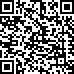 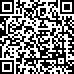 Tum Swasth Rah Sakte Ho (You Can Be Healthy) – Stress and Its Remedies Series
https://bit.ly/3ycQwGITum Swasth Rah Sakte Ho (You Can Be Healthy) – Stress and Its Remedies Series
https://bit.ly/3ycQwGITum Swasth Rah Sakte Ho (You Can Be Healthy) – Stress and Its Remedies Series
https://bit.ly/3ycQwGITum Swasth Rah Sakte Ho (You Can Be Healthy) – Preksha Meditation
https://bit.ly/3f7YYPJTum Swasth Rah Sakte Ho (You Can Be Healthy) – Preksha Meditation
https://bit.ly/3f7YYPJ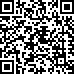 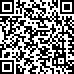 Preksha Meditation
https://bit.ly/2V7wu1MPreksha Meditation
https://bit.ly/2V7wu1M